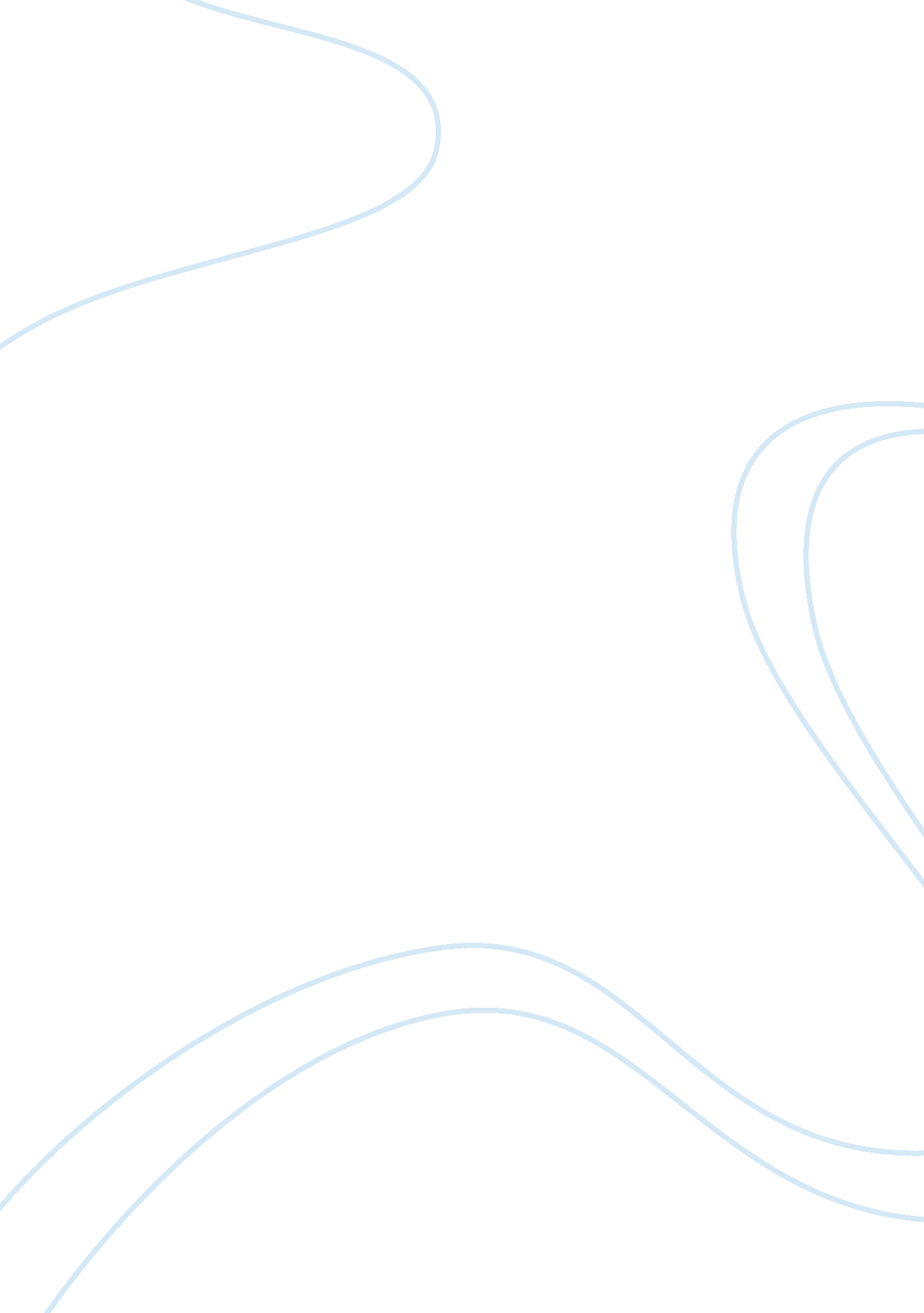 President andrew jackson assignmentHistory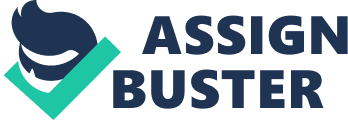 President Andrew Jackson Like any hall of fame, its Inductees are the best in whatever they do, from baseball or football to something Like being President. If you are a member of any hall of fame (including the one for the Presidents), It means that you have done something special or have a certain quality about yourself that makes you worthy to be In a hall of fame. My nominee for the Presidents hall of Fame Is our seventh President of the united States, Andrew Jackson. I’ll go over his presidency, focusing on both the highs and the lows of his two terms in office, from 1829-1837. The issues that I’ll focus on are states’ rights, nullification, the tariff, the spoils system, Indian removal and banking policies; these controversies brought forth strong rivalry over his years of president. He was known for his iron will and fiery personality, and strong use of the powers of his office that made his years of presidency to be known as the “ Age of Jackson. ” Andrew Jackson was born on March 15, 1767, in a settlement on the border of North and South Carolina. He was orphaned at age 14. After studying law and becoming a ember of the Bar In North Carolina later he moved to Nashville Tennessee. Their he became a member of a powerful political faction led by William Blunt. He was married In 1791 to Rachel Danielson Robbers, and later remarried to him due too legal mistake In her prior divorce in 1794. Jackson served as delegate to Teen. In the 1 796 Constitutional convention and a congressman for a year (from 1796-97). He was elected senator in 1797, but financial problems forced him to resign and return to Tennessee in less than a year. Later he served as a Tennessee superior court Judge or six years starting in 1798. In 1804 he retired from the bench and moved to Nashville and devoted time to business ventures and his plantation. At this time his political career looked over. In 1814 Jackson was a Major General in the Tennessee Militia, here he was ordered to march against the Creek Indians (who were pro- British in the war of 1812). His goal was achieved at Horseshoe Bend in March of 1814. Eventually he forced All Indians from the area. HIS victory’s impressed some people In Washington and Jackson was put In command of the defense of New… 